МУНИЦИПАЛЬНОЕ ОБРАЗОВАНИЕ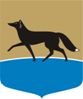 ГОРОДСКОЙ ОКРУГ ГОРОД СУРГУТДУМА ГОРОДА СУРГУТАРЕШЕНИЕПринято на заседании Думы 20 декабря 2017 года№ 214-VI ДГО внесении изменения в решение городской Думы от 26.10.2005 
№ 513-III ГД «Об утверждении Положения о территориальном общественном самоуправлении 
в городе Сургуте»В соответствии со статьёй 27 Федерального закона от 06.10.2003 
№ 131-ФЗ «Об общих принципах организации местного самоуправления 
в Российской Федерации», Уставом муниципального образования городской округ город Сургут Ханты-Мансийского автономного округа – Югры Дума города РЕШИЛА:Внести в решение городской Думы от 26.10.2005 № 513-III ГД 
«Об утверждении Положения о территориальном общественном самоуправлении в городе Сургуте» (в редакции от 02.12.2014 № 621-V ДГ) изменение, дополнив приложение к решению статьёй 211 следующего содержания:«Статья 211.	Прекращение деятельности территориального общественного самоуправления1. Деятельность территориального общественного самоуправления прекращается в соответствии с действующим законодательством 
на основании: решения общего собрания (конференции) участников территориального общественного самоуправления; решения суда.2. Территориальное общественное самоуправление считается ликвидированным как юридическое лицо с момента внесения соответствующей записи в Единый государственный реестр юридических лиц.Территориальное общественное самоуправление, не наделённое статусом юридического лица, считается ликвидированным:по решению собрания (конференции) – с момента принятия собранием (конференцией) такого решения либо иного момента, указанного в решении собрания (конференции);по решению суда – с момента, указанного в решении, либо вступления решения в законную силу.3. При ликвидации территориального общественного самоуправления, являющегося юридическим лицом, муниципальное имущество, переданное территориальному общественному самоуправлению во временное пользование, подлежит возврату Администрации города. 4. В срок не позднее 30 дней с момента принятия решения о ликвидации территориального общественного самоуправления данное решение направляется единоличным исполнительным органом территориального общественного самоуправления в Думу города, Администрацию города 
для внесения соответствующих изменений в муниципальные правовые акты».Председатель Думы города_______________ Н.А. Красноярова«26» декабря 2017 г.Глава города______________ В.Н. Шувалов«26» декабря 2017 г.